Številka: 011-18/2020Datum:   15. 6. 2020ZAPISNIK10. redne seje Statutarno – pravne komisije,ki je bila v sredo, 15. junija 2020, ob 18. uri v sejni sobi pritličja Občine Izola, Sončno nabrežje 8 v IzoliPRISOTNI ČLANI: Vlado Marič, Manca Vadnjal, Zvezdana Jarič, Matjaž Logar in Dušan Ambrož.ODSOTNA ČLANA: Rok Petravič in Aleksej Skok.OSTALI PRISOTNI:mag. Tomaž Umek, vodja Urada za gospodarske javne službe in promet;mag. Marko Starman, vodja Urada za prostor in nepremičnine;Barbara Brženda, zapisničarka.Sejo je vodil predsednik in je pri ugotavljanju sklepčnosti ugotovil, da je Statutarno – pravna komisija sklepčna, saj je bilo prisotnih 5 članov. Predsednik je odprl razpravo o predlaganem dnevnem redu.Glede na to, da ni bilo prijavljenih razpravljavcev, je predsednik zaključil razpravo in dal na glasovanje sledečiDNEVNI RED:Potrditev zapisnikov:9. redne seje z dne 11. 2. 2020;3. izredne seje z dne 27. 5. 2020;Predlog Odloka o spremembah in dopolnitvah Odloka o tržnem redu, druga obravnava;Predlog Pravilnika o spremembah in dopolnitvah Pravilnika o dodeljevanju neprofitnih stanovanj in bivalnih enot;Predlog Pravilnika o oddajanju poslovnih stavb in poslovnih prostorov Občine Izola v najem.Dnevni red je bil soglasno sprejet. Od 5 prisotnih članov komisije se jih je 5 opredelilo, 5 jih je glasovalo za, nihče proti.Ad 1Potrditev zapisnikov:9. redne seje z dne 11. 2. 2020;3. izredne seje z dne 27. 5. 2020;Predsednik je odprl razpravo o obeh zapisnikih.Glede na to, da ni bilo prijavljenih razpravljavcev, je predsednik zaključil razpravo in dal na glasovanje zapisnik 9. redne seje z dne 11. 2. 2020.Zapisnik je bil potrjen. Od 5 prisotnih članov komisije so se 4 opredelili, 4 jih je glasovalo za, nihče proti.Predsednik je dal na glasovanje še zapisnik 3. izredne seje z dne 27. 5. 2020.Zapisnik je bil soglasno potrjen. Od 5 prisotnih članov komisije se jih je 5 opredelilo, 5 jih je glasovalo za, nihče proti.Ad 2Predlog Odloka o spremembah in dopolnitvah Odloka o tržnem redu, druga obravnavaTomaž Umek, je podal obrazložitev.Predsednik je odprl razpravo.V razpravi so sodelovali: Dušan Ambrož, Tomaž Umek in predsednik.Glede na to, da ni bilo več prijavljenih razpravljavcev, je predsednik zaključil razpravo in dal na glasovanje sledečeMNENJEStatutarno – pravna komisija predlaga Občinskemu svetu, da sprejme Predlog Odloka o spremembah in dopolnitvah Odloka o tržnem redu, druga obravnava.Mnenje je bilo soglasno sprejeto. Od 5 prisotnih članov komisije se jih je 5 opredelilo, 5 jih je glasovalo za, nihče proti.Ad 3Predlog Pravilnika o spremembah in dopolnitvah Pravilnika o dodeljevanju neprofitnih stanovanj in bivalnih enotMarko Starman, je podal obrazložitev.Predsednik je odprl razpravo.V razpravi so sodelovali: Dušan Ambrož, predsednik in Marko Starman.Glede na to, da ni bilo več prijavljenih razpravljavcev, je predsednik zaključil razpravo in dal na glasovanje sledečeMNENJEStatutarno – pravna komisija predlaga Občinskemu svetu, da sprejme Predlog Pravilnika o spremembah in dopolnitvah Pravilnika o dodeljevanju neprofitnih stanovanj in bivalnih enot.Mnenje je bilo soglasno sprejeto. Od 5 prisotnih članov komisije se jih je 5 opredelilo, 5 jih je glasovalo za, nihče proti.Ad 4Predlog Pravilnika o oddajanju poslovnih stavb in poslovnih prostorov Občine Izola v najemMarko Starman, je podal obrazložitev.Predsednik je odprl razpravo.V razpravi sta sodelovala predsednik in Dušan Ambrož.Glede na to, da ni bilo več prijavljenih razpravljavcev, je predsednik zaključil razpravo in dal na glasovanje sledečeMNENJEStatutarno – pravna komisija predlaga Občinskemu svetu, da sprejme Predlog Pravilnika o oddajanju poslovnih stavb in poslovnih prostorov Občine Izola v najem v prvi obravnavi.Mnenje je bilo soglasno sprejeto. Od 5 prisotnih članov komisije se jih je 5 opredelilo, 5 jih je glasovalo za, nihče proti.Glede na to, da je bil dnevni red izčrpan, je predsednik zaključil 10. redno sejo Statutarno – pravne komisije ob 18.21 uri. 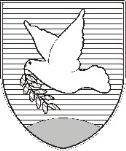 OBČINA IZOLA – COMUNE DI ISOLAOBČINSKI SVET – CONSIGLIO COMUNALEStatutarno-pravna komisijaCommissione giuridico - statutaria Sončno nabrežje 8 – Riva del Sole 86310 Izola – IsolaTel: 05 66 00 139E-mail: posta.oizola@izola.siWeb: http://www.izola.si/Zapisala:Barbara BRŽENDAPredsednik:Vlado MARIČ